             NOMBRE: _________________________________________________________________________________    DESEMPEÑO: Reconoce que quien tiene una buena condición física está capacitado para realizar diversas actividades con efectividad y evitando las lesiones y un gasto de energía reducido.    FECHA DE ENTREGA:  06 de agosto   2020 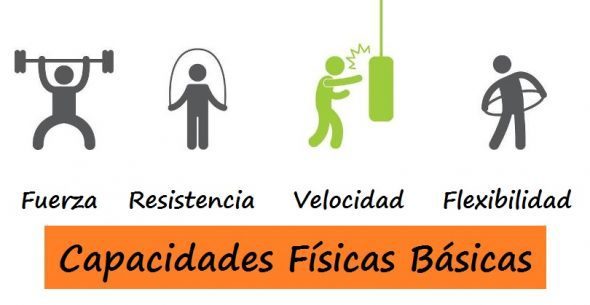 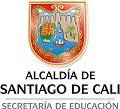 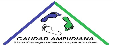 TALLER DE AREATALLER DE AREATALLER DE AREATALLER DE AREATALLER DE AREATALLER DE AREAINSTITUCION EDUCATIVA JUAN DE AMPUDIA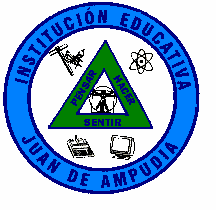 CÓDIGOVERSIÓNVERSIÓNFECHA DE APROBACIONPAGINAPAGINAINSTITUCION EDUCATIVA JUAN DE AMPUDIAFO-GA-007020209-02-20161 DE 11 DE 1INSTITUCION EDUCATIVA JUAN DE AMPUDIAAREAAREAAREAFECHAFECHAGRADODOCENTEDOCENTEEDUCACION FISICAEDUCACION FISICAEDUCACION FISICA 21/07/2020                                  21/07/2020                                  5-1 y 5-2MARISOL GOMEZMARISOL GOMEZ